วิเคราะห์การบรรลุธรรมเพื่อความเป็นโสดาบันในคัมภีร์พระพุทธศาสนาAn Analytical of Enlightenment for Being Sotãpanna                   in Buddhist Scripturesพระครูประทีปธีรวัฒน์ (แสวง งามดี)Phrakhru Prathipthirawat (Sawaaeng Ngamdee)มหาวิทยาลัยมหาจุฬาลงกรณราชวิทยาลัย, วิทยาลัยสงฆ์พุทธชินราช E-mail rikan874942@gmail.comบทคัดย่อวิทยานิพนธ์เรื่องนี้ เป็นการวิจัยเชิงเอกสาร มีวัตถุประสงค์ เพื่อ ๑) ศึกษาพระโสดาบันในคัมภีร์พระพุทธศาสนา ๒) ศึกษาการปฏิบัติเพื่อความเป็นโสดาบันในคัมภีร์พระพุทธศาสนา และ ๓) เสนอแนวทางการบรรลุธรรมเพื่อความเป็นโสดาบันในสังคมไทย ผลการวิจัยพบว่า โสดาบัน คือ ผู้ที่ปฏิบัติตามอริยมรรค เป็นผู้บริบูรณ์อยู่ในศีล พอประมาณอยู่ในสมาธิ และพอประมาณอยู่ในปัญญา สามารถละสังโยชน์ ๓ ประการคือ สักกายทิฏฐิ วิจิกิจฉา และสีลัพพตปรามาส ได้อย่างเด็ดขาด ด้วยหลักปฏิบัติเพื่อละสังโยชน์เบื้องต่ำ ๔ ประการ ได้แก่ (๑) เจริญรูปฌาน และอรูปฌานโดยใช้วิปัสสนา (๒) เจริญสติปัฏฐาน ๔ (๓) ปฏิปทาตามอริยมรรคมีองค์ ๘ (๔) ละอาสวะด้วยทัสสนะ ด้วยการพิจารณาว่านี้ทุกข์ รู้เหตุที่ทำให้เกิดทุกข์ มีมรรคและปฏิปทา คือ ข้อปฏิบัติให้ถึงความดับทุกข์ โสดาบันเป็นบุคคลที่สมบูรณ์ เป็นผู้ไม่มีทางตกต่ำ เป็นผู้ดำรงอยู่ในโลกุตตรภูมิที่จะไม่ต้องเวียนว่ายตายเกิดในวัฏสังสารอีกต่อไป คำสำคัญ: การบรรลุธรรม, โสดาบันAbstractThe thesis entitled consisted of the following objectives: 1) study of Sotãpanna in Buddhist scriptures; 2) study of the practice of singleness in the Buddhist scriptures; and 3) analytical the patterns of practicing for being Sotãpanna in Thai society. It is a documented research. From the study, it was found as follows: Sotãpanna is one who has truly practiced according to the Ariyamagga. He is a person who is perfect in the precepts, do moderately in meditation and do moderately in wisdom. The purpose off the three Saṁyojana: Sakkãyaditthi Vicikitcchã, and S¡labbataprãmãsa absolutely. It is a practice for the four low benefits, which are: 1) meditation of Rûpajhãna and Arûpajhãna by means of Vipassanã; 2) Satipatthãna 4; 3) Patipadã to the Ariyamagga 8; 4) give up away Ãsãva with Dassana with considering that this suffering know the cause of suffering There is a way and practice, which Makka and Patipadã is the practice leading to the cessation of suffering.Keyword: Enlightenment, Sotãpanna                   ๑. บทนำ	การบรรลุธรรมในพระพุทธศาสนานั้น เป็นสภาวะที่รู้แจ้งแทงตลอดใน “อริยสัจ ๔” ทำให้เข้าใจเรื่องของชีวิตอันตกอยู่ในกฎแห่ง “ไตรลักษณ์” ซึ่งได้แก่ อนิจจัง ทุกขัง อนัตตา ผู้ที่ได้บรรลุธรรม ท่านเรียกว่า พระอริยบุคคล การที่จะได้บรรลุธรรมเป็นพระอริยบุคคลได้นั้น ต้องอาศัยธรรมหลายประการมาประกอบกัน ซึ่งตามหลักพระพุทธศาสนานั้นมีการปฏิบัติเพื่อดำเนินไปสู่การบรรลุธรรม ได้กำหนดแนวทางไว้ ทางนั้น คือ “ผู้ปฏิบัติเพื่อให้เกิดความสงบของจิต หรือเพื่อความสงบของกิเลสเป็นความหลุดพ้นได้อย่างชั่วคราวเรียกว่า สมถกัมมัฏฐาน ผู้ปฏิบัติเพื่อให้เกิดความสิ้นไปแห่งอาสวกิเลส” โดยเห็นตามความเป็นจริงในขันธ์ ๕ พิจารณาขันธ์ ๕ จนเห็นไตรลักษณ์ คลายอุปาทาน ปล่อยวางความยึดมั่นในขันธ์ ๕ ถึงความสิ้นไปแห่งอาสวกิเลสได้อย่างสิ้นเชิงเรียกว่า วิปัสสนากัมมัฏฐาน ในแนวทางนี้มีจุดมุ่งหมายต่างกันแต่อาจจะเป็นเครื่องสนับสนุนกันได้ อริยบุคคลหรือการบรรลุธรรมในพระพุทธศาสนานั้นแบ่งออกเป็น ๔ ประเภท คือ๑) พระโสดาบัน หมายถึง ผู้เข้าถึงกระแสธรรม ผู้แรกถึงกระแสธรรม (คืออริยมรรค) ผู้ได้บรรลุโสดาปัตติผลแล้วด้วยการละสังโยชน์ เบื้องต่ำ ๓ ประการได้ คือ สักกายทิฐิ วิจิกิจฉา และสีลัพพตปรามาส๒) พระสกทาคามี แปลว่า ผู้กลับมาเพียงครั้งเดียว ที่เรียกว่า “ผู้กลับมาเพียงครั้งเดียว” หมายถึง พระสกทาคามีจะเกิดในกามาวจรภพอีกเพียงครั้งเดียวเท่านั้นก็จะถึงพระนิพพาน ผู้ได้บรรลุสกทาคามิผล คือ ผู้ที่ละสังโยชน์เบื้องต่ำ ประการแรกได้เช่นเดียวกับพระโสดาบัน อีกทั้งทำสังโยชน์เบื้องต่ำอีกสองประการที่เหลือให้เบาบางลงด้วย คือ กามราคะและปฏิฆะ๓) พระอนาคามี แปลว่า ผู้ไม่มาเกิดอีก หมายความว่า จะไม่กลับมาเกิดในกามาวจรภพอีก แต่จะเกิดในพรหมโลกอีกเพียงครั้งเดียว แล้วจะนิพพานจากพรหมโลกนั้นเลย เป็นผู้ละสังโยชน์เบื้องต่ำ (โอรัมภาคิยสังโยชน์) ทั้ง ๕ ประการได้แล้ว ยังเหลือสังโยชน์เบื้องสูง (อุทธัมภาคิยสังโยชน์) อีก ๕ ประการ คือ รูปราคะ อรูปราคะ มานะ อุทธัจจะ และอวิชชา๔) พระอรหันต์ คือ ผู้สำเร็จธรรมวิเศษสูงสุดในพระพุทธศาสนา พระอริยบุคคลชั้นสูงสุด สามารถละสังโยชน์ได้ครบ ๑๐ ประการการบรรลุธรรมสำเร็จหรือถึงจุดมุ่งหมายในทางพระพุทธศาสนา ตั้งแต่การเข้าใจธรรมในระดับต้น ๆ คือ “โลกียะ” จนเข้าใจถึงธรรมในระดับมรรคผล คือ “โลกุตตระ” หลักคำสอนของพระพุทธศาสนาทั้งหมดเป็นกระบวนการฝึกกาย วาจา ใจ เพื่อพัฒนามนุษย์ ดังนั้น มนุษย์ที่เข้าสู่กระบวนการฝึกตนแล้ว ย่อมประสบผลสำเร็จ คือ เข้าถึงจุดมุ่งหมายในการบรรลุธรรม เพื่อเป็นมนุษย์โดยสมบูรณ์ แล้วใครเป็นผู้สร้างความทุกข์ให้แก่เรา และทำไมมนุษย์ต้องมีความทุกข์ กล่าวคือ มนุษย์มีความไม่รู้จริง นี้แหละเป็นตัวการให้เกิดทุกข์ เราเป็นทุกข์อยู่ทุกวันนี้เพราะไม่รู้ความจริง (อวิชชา) ตามความเป็นจริงว่า ชีวิตนี้ไม่มีสิ่งใดเลยที่ต้องให้ความสำคัญถึงกับต้องเป็นทุกข์เป็นร้อนไป เพราะไม่มีสิ่งใดที่เป็นของเราจริง แม้แต่ร่างกายที่ใช้สอยอยู่ในตอนนี้ ก็มิใช่เป็นของเราจริง จะบังคับบัญชาไม่ให้แก่ ไม่ให้เจ็บ ไม่ให้ตาย ก็เป็นไปไม่ได้ จะบังคับจิตของตนเองไม่ให้เป็นทุกข์เป็นร้อนก็ไม่ได้ “โสดาบัน” เป็นผู้รู้แจ้งในอริยสัจ ๔ เป็นผู้รู้เห็นธรรมในพระพุทธศาสนาว่า “สรรพสิ่งล้วนเกิดขึ้น ตั้งอยู่และดับไป ตามเหตุตามปัจจัย โดยความเป็นเช่นนั้นเอง” โสดาบันเป็นผู้ถึงพร้อมด้วยองค์คุณเครื่องบรรลุโสดา ๔ ประการ คือ “มีความเลื่อมใสไม่คลอนแคลนในพระพุทธเจ้าพระธรรม พระสงฆ์ และมีศีลที่บริบูรณ์” เป็นผู้ถึงกระแสที่จะนำไปสู่พระนิพพาน “การบรรลุความเป็นโสดาบันทำให้บุคคลมีการแก้ไขหรือพัฒนาตนเองดีขึ้น ทั้งด้านความคิดและการกระทำ เป็นผู้มีความดีเพียงพอที่จะรับประกันได้ว่าจะไม่สร้างความเดือดร้อนแก่ใคร ๆ ในสังคม” จากการกระทำที่เกี่ยวข้องกับร่างกาย หรือกระบวนการมีส่วนร่วมในลักษณะต่าง ๆ ที่ส่งผ่านให้เกิดการรับรู้ กระบวนการในการตัดสินใจที่จะกระทำการให้สำเร็จ โดยวิธีการเข้าใจความต้อง การของบุคคลอื่น และรู้จักพิจารณาอย่างมีสติรู้เท่าทัน ผ่านกระบวนการดำเนินชีวิตที่มีสติ รู้เท่าทันต่อสิ่งที่มากระทบ หรือที่เป็นอุปสรรคต่อการสร้างความดีต่อตนเอง และสังคม ฉะนั้น วิธีที่จะหลุดพ้นจากความแก่ ความเจ็บ ความตาย และความทุกข์ทั้งปวง ได้มีอยู่เพียงวิธีเดียวเท่านั้นก็คือ “การไม่เกิดอีก” เพราะเมื่อไม่เกิดอีก เราก็ไม่ต้องแก่ ไม่ต้องเจ็บ ไม่ต้องตายไม่ต้องทุกข์กายทุกข์ใจ และไม่ต้องทุกข์ทรมานในนรกอีกต่อไป สิ่งที่ทำให้สัตว์ทั้งหลายต้องเกิดอีกไม่มีที่สิ้นสุดก็คือ ความต้องการของสรรพสัตว์นั่นเอง จึงเห็นได้ว่าการหลุดพ้นจากการเวียนว่ายตายเกิดในสังสารวัฏ จะต้องบรรลุธรรมเท่านั้นที่เรียกว่า วิมุตติ คือ ความหลุดพ้น เป็นวัตถุประสงค์มุ่งหมายของการปฏิบัติธรรมในทางพระพุทธศาสนาที่พระพุทธเจ้าทรงแสดงไว้ในพระไตรปิฎก เพื่อให้ศึกษาหลักธรรมและนำไปปฏิบัติตามแนวทางแห่งการบรรลุธรรม เพื่อเข้าสู่หนทางแห่งนิพพาน เพื่อความหลุดพ้นจากการเวียนว่ายตายเกิดในสังสารวัฏ ๒. วัตถุประสงค์ของการวิจัย		๒.๑ เพื่อศึกษาพระโสดาบันในคัมภีร์พระพุทธศาสนา๒.๒ เพื่อศึกษาการปฏิบัติเพื่อความเป็นโสดาบันในคัมภีร์พระพุทธศาสนา๒.๓ เพื่อเสนอแนวทางการบรรลุธรรมเพื่อความเป็นโสดาบันในสังคมไทย๓. วิธีดำเนินการวิจัยการศึกษาวิจัยครั้งนี้ เป็นการวิจัยเชิงเอกสาร (Documentary Research) เกี่ยวกับเนื้อหาการศึกษาวิเคราะห์งการบรรลุธรรมเพื่อความเป็นโสดาบันในคัมภีร์พระพุทธศาสนา โดยการศึกษาข้อมูลจากคัมภีร์พระไตรปิฎกภาษาไทย ฉบับมหาจุฬาลงกรณราชวิทยาลัย พ.ศ. ๒๕๓๙ คัมภีร์พระไตรปิฎกพร้อมอรรถกถาภาษาไทย แปล ชุด ๙๑ เล่ม ฉบับมหามกุฏราชวิทยาลัย พ.ศ. ๒๕๒๕ อรรถกถา ฎีกา ปกรณ์วิเสสอื่น ๆ ที่เกี่ยวข้อง เช่น คัมภีร์วิสุทธิมรรค คัมภีร์อภิธรรมมัตถสังคหะ และคัมภีร์ปรมัตถทีปนี เป็นต้น ตลอดจนหนังสือ เอกสาร ตำรา ผลงานทางวิชาการและงานวิจัยต่าง ๆ ที่เกี่ยวข้อง เมื่อศึกษาเนื้อหาและการเก็บข้อมูลเกี่ยวกับการบรรลุธรรมเพื่อความเป็นโสดาบันในคัมภีร์พระพุทธศาสนา นำข้อมูลจากการศึกษามาวิเคราะห์แนวคิดและบทบาทของพระโสดาบันในคัมภีร์พระพุทธศาสนา วิเคราะห์การปฏิบัติเพื่อความเป็นโสดาบันในคัมภีร์พระพุทธศาสนาและแนวทางการบรรลุธรรมเพื่อความเป็นโสดาบันในสังคมไทย สรุปผลการศึกษาในรูปแบบพรรณนา นำเสนอรายงานผลการศึกษา๔. สรุปผลการวิจัย	การวิจัยเรื่อง วิเคราะห์การบรรลุธรรมเพื่อความเป็นโสดาบันในคัมภีร์พระพุทธศาสนา เป็นการวิจัยเชิงเอกสาร (Documentary Research) ซึ่งมีวัตถุประสงค์ ๑) เพื่อศึกษาพระโสดาบันในคัมภีร์พระพุทธศาสนา ๒) เพื่อศึกษาการปฏิบัติเพื่อความเป็นโสดาบันในคัมภีร์พระพุทธศาสนาและ๓) เพื่อเสนอแนวทางการบรรลุธรรมเพื่อความเป็นโสดาบันในสังคมไทย สรุปผลการวิจัย ดังนี้๔.๑ พระโสดาบันในคัมภีร์พระพุทธศาสนาโสดาบัน หมายถึง ผู้เข้าถึงกระแสที่จะนำไปสู่พระนิพพาน เป็นบุคคลผู้ประกอบด้วยอริยมรรคมีองค์ ๘ พระโสดาบันเป็นพระอริยชน ย่อมบริบูรณ์ด้วยหลักความเจริญทั้ง ๕ ประการอันเป็นคุณสมบัติของพระโสดาบัน คือ ๑) ศรัทธา ความเชื่อในพระรัตนตรัย คือ เชื่อในพระพุทธเจ้าว่า มนุษย์นั้นสามารถที่จะพัฒนาให้บรรลุถึงความจริงและความดีงามสูงสุดได้ เชื่อในพระธรรมว่า สามารถใช้เป็นอุปกรณ์ในการฝึกอบรมตน พัฒนาตน สามารถแก้ปัญหา ดับทุกข์ หลุดพ้นเป็นอิสระได้ เชื่อในพระอริยสงฆ์ว่า เป็นผู้ที่ศึกษาและประพฤติปฏิบัติตามสัจธรรม สามารถที่จะเป็นกลุ่มบุคคลตัวอย่างของการทำความดีได้ ๒) ศีล คือ ระเบียบประพฤติทางกายวาจา ทั้งโดยส่วนตัวและโดยความเกี่ยวข้องกับสังคม รวมไปถึงการทำมาหาเลี้ยงชีพ โดยทั่วไปแล้วระเบียบความประพฤตินี้ก็คือข้อปฏิบัติที่มนุษย์ทุกคนต้องมี ในการอยู่ร่วมกันอันเป็นการสร้างความสัมพันธ์ที่ดีในสังคม เป็นการร่วมกันสร้างสรรค์สิ่งที่ดีงามให้เกิดขึ้น ว่าโดยพื้นฐานของมนุษย์แล้วระเบียบประพฤตินี้ก็คือ ศีล ๕ ๓) สุตะ คือ ความรู้ที่ได้จากการได้ยินได้ฟัง การอ่าน การเล่าเรียน การศึกษาศิลปวิทยาต่าง ๆ ที่เกี่ยวกับการดำเนินชีวิตและเลี้ยงชีพ ทำให้ทุกคนรู้จักวิธีที่จะดำเนินชีวิต และมีวิถีชีวิตที่ดีงาม อีกทั้งเป็นคุณเป็นประโยชน์ทั้งแก่ตนเองและแก่ผู้อื่น ๔) จาคะ คือ การสละให้ สละออกไป ทั้งข้างนอกคือวัตถุสิ่งของ ทั้งข้างในคือกิเลสความโลภ โดยไม่หวังผลตอบแทน หมดสิ้นแล้วซึ่งความตระหนี่ มีความสุขความสบายใจในการเป็นผู้ให้ พระโสดาบันนี้เป็นผู้ประกอบด้วยเมตตา มีกิเลสลดน้อยเบาบาง มีจิตใจผ่องใสบริสุทธิ์ นับว่าเป็นคุณสมบัติเด่นของพระโสดาบันที่ปรากฏออกมาภายนอก ๕) ปัญญา คือ ความเข้าใจ รู้ตามความเป็นจริงของสิ่งต่าง ๆ ที่ประกอบด้วยเหตุผล รู้ในอริยสัจ ๔ รู้ปฏิจจสมุปบาท รู้ในไตรลักษณ์ สามารถวินิจฉัยได้ว่าสิ่งไหนผิด สิ่งไหนถูก สิ่งไหนชั่ว สิ่งไหนดี สิ่งไหนเป็นคุณ สิ่งไหนเป็นโทษ และรู้วิธีการในการดำรงชีวิต ดำเนินชีวิตอย่างไรจึงจะให้มีความทุกข์น้อยที่สุดหรือหมดทุกข์ รู้และเข้าใจจัดสรรชีวิตให้อยู่บนฐานที่ถูกต้องดีงามที่เรียกได้ว่าปัญญาที่เป็นคุณสมบัติของอริยบุคคลพระโสดาบันสามารถละกิเลส คือสังโยชน์ ๓ ข้อเบื้องต้นได้อย่างเด็ดขาด คือ๑) สักกายทิฏฐิ คือความเห็นว่ามีตัวตน หมายถึง เห็นว่า ขันธ์ ๕ ได้แก่ รูป เวทนา สัญญา สังขาร และวิญญาณ ว่าเป็นเรา เป็นของเรา ยึดมั่นสำคัญผิดว่ามีตัวตน ๒) วิจิกิจฉา คือความลังเลสงสัย ความไม่แน่ใจ เคลือบแคลงต่าง ๆ เช่นสงสัยในพระรัตนตรัย ในไตรสิกขา ในความเป็นมาของชีวิต ในอดีต ปัจจุบัน อนาคต สงสัยใน ปฏิจจสมุปบาท เป็นต้น มีความเข้าใจในกฎแห่งกรรม เข้าใจในธรรมชาติเรียกว่าหมดความลังเลสงสัยในสังสารวัฏคือการเวียนว่ายตายเกิดของสัตว์โลก ๓) สีลัพพตปรามาส คือความเชื่อถือสิ่งศักดิ์สิทธิ์ ด้วยเข้าใจว่าจะมีได้ด้วยศีลหรือพรต พระโสดาบันไม่เชื่อว่าพระผู้เป็นเจ้า หรือผู้วิเศษที่ไหนจะมาดลบันดาลให้ ไม่เชื่อในไสยศาสตร์ พิธีกรรม ฤกษ์ยาม เชื่อในสิ่งที่ประพฤติปฏิบัติแล้วนำไปสู่ทางแห่งความดับทุกข์ได้อย่างมีเหตุผล ๔.๒ การปฏิบัติเพื่อความเป็นโสดาบันในคัมภีร์พระพุทธศาสนา  การบรรลุธรรมเป็นโสดาบัน เป็นการเปลี่ยนสภาวะจากปุถุชนเป็นอริยบุคคลขั้นใดขั้นหนึ่งตามสภาวะการละและกำจัดกิเลสได้ตามกำลังของมรรคนั้น ๆ ธรรมที่เป็นหลักปฏิบัติเพื่อการบรรลุโสดาบัน เรียกว่า “โพธิปักขิยธรรม” เป็นหลักปฏิบัติเพื่อการบรรลุธรรม มี ๗ หมวด ๓๗ ประการ คือ สติปัฏฐาน ๔ สัมมัปปธาน ๔ อิทธิบาท ๔ อินทรีย์ ๕ พละ ๕ โพชฌงค์ ๗ และมรรคมีองค์ ๘ ธรรมที่ส่งเสริมในการปฏิบัติเพื่อการบรรลุโสดาบันคือ หลักสังโยชน์ หลักอริยสัจ ๔ และหลักอายตนะ ๑๒บุคคลผู้ตั้งอยู่ในฐานะเป็นผู้ฟังธรรม ผู้แสดงธรรม ผู้สาธยายธรรม ผู้ตรึกตรองเพ่งตามด้วยใจที่มีธรรม และผู้เรียนสมาธินิมิต มนสิการที่ทรงจำได้ดี บุคคลผู้มีคุณสมบัติในทุกประการนี้ ย่อมทำให้ตัวเองเกิดความยินดี กายใจสงบ และมีจิตตั้งมั่นจนทำให้จิตไม่ประมาท มีความเพียร มีใจเด็ดเดี่ยวอยู่ ทำอาสวะที่ยังไม่สิ้นไป ให้ถึงความสิ้นไป การบรรลุธรรมเป็นโสดาบัน ซึ่งเกิดได้จากการได้ฟังธรรม การได้แสดงธรรม ได้สาธยายธรรม ได้ตรึกตรองธรรม ได้สมาธินิมิต ได้อาศัยธรรมและได้รับคำแนะนำจากผู้รู้แล้วย่อมทำให้บุคคลนั้นสามารถบรรลุธรรมกลายเป็นโสดาบันได้ วิธีปฏิบัติเพื่อการบรรลุธรรมมี ๓ วิธี คือ ๑) วิปัสสนาที่มีสมถะนำหน้า ๒) สมถะที่มีวิปัสสนานำหน้า และ ๓) สมถะที่มีวิปัสสนาควบคู่กันไป วิธีปฏิบัติเพื่อการบรรลุธรรม ทั้ง ๓ วิธีนี้เป็นวิธีปฏิบัติที่ทำให้เกิดปัญญาอันเป็นหนทางเพื่อการบรรลุ มรรค ผล นิพพานในพระพุทธศาสนา ซึ่งผู้ปฏิบัติธรรมอันหมดจดจากกิเลสเป็นอริยบุคคลผู้เข้าใจในไตรลักษณ์ คือ ความไม่เที่ยง ความเป็นทุกข์ ความเป็นอนัตตาไม่มีตัวตน การปฏิบัติภาวนาเป็นเครื่องอบรมทางกาย ทางจิต และทางปัญญา คืออารมณ์อันเป็นที่ตั้งแห่งสมถะและวิปัสสนาภาวนา โดยการเจริญสมถะสลับกับวิปัสสนา หรือการเจริญควบคู่กันไป เพื่อฝึกจิตให้เกิดปัญญา เกิดความรู้แจ้งในรูปนามที่เป็นสภาวธรรม ซึ่งการพิจารณาเห็นลักษณะของสภาวธรรมมี ๗ ประการ คือ ความไม่เที่ยง ความเป็นทุกข์ ความไม่มีตัวตน ความน่าเบื่อหน่าย ความคลายกำหนัด ความดับกิเลส ความสลัดทิ้งกิเลส ส่วนปัญญาที่เห็นแจ้งชัดในรูปนามหรือขันธ์ ๕ ว่ามีลักษณะของความไม่เที่ยง ความเป็นทุกข์ และความไม่ใช่ตัวตน ถือเป็นภาวนาปัญญาที่ทำให้จิตของผู้ปฏิบัติพ้นจากทุกข์ทั้งปวง และมุ่งสู่ความสงบอันมีนิพพานเป็นจุดมุ่งหมายสูงสุดในพระพุทธศาสนา ปัญญาชนิดนี้จะเกิดขึ้นได้ด้วยการเจริญวิปัสสนาจนทำให้เข้าใจถึงอริยสัจ ๔ เพื่อบรรลุ มรรค ผล นิพพาน ตามกำลังสติปัญญาญาณของอริยบุคคล๔.๓ แนวทางการบรรลุธรรมเพื่อความเป็นโสดาบันในสังคมปัจจุบันโสดาบัน เป็นบุคคลที่เรียกได้ว่า สมบูรณ์ ปิดประตูอบายภูมิแล้ว ดังนั้นแนวทางการบรรลุธรรมเพื่อความเป็นโสดาบันในสังคมปัจจุบัน ด้วยวิธีการละสังโยชน์ คือการประหาณ หรือการตัด และทำลายกิเลสให้หมดไป ยังผลให้เกิดซึ่ง วิมุตติ ก็คือความหลุดพ้นจากพันธนาการทั้งปวง แนวทางหลักปฏิบัติของการบรรลุธรรมเพื่อความเป็นโสดาบันในสังคมปัจจุบัน ซึ่งเป็นหลักปฏิบัติเพื่อละสังโยชน์เบื้องต่ำ (โอรัมภาคิยสังโยชน์) ๔ ประการ ได้แก่ ๑) การเจริญรูปฌาน และอรูปฌานโดยใช้วิปัสสนา ๒) สติปัฏฐาน ๔ หลักการของ สติปัฏฐาน ๔ เป็นหลักธรรมหลักใหญ่ที่มีความสำคัญในการยึดถือปฏิบัติเพื่อละอกุศลธรรมคือ สังโยชน์ และเป็นหลักธรรมเพื่อละทั้งสังโยชน์ทั้งหยาบ (โอรัมภาคิยสังโยชน์) และสังโยชน์ละเอียด (อุทธัมภาคิยสังโยชน์) ได้ เป็นหลักธรรมเพื่อบอกให้ทราบว่า ชีวิตของเรานี้ มีจุดที่ควรใช้สติคอยกำกับดูแล๓) อริยมรรคมีองค์ ๘ มรรคมีองค์ ๘ หรือ มรรค ๘ ประการนี้ เป็นแนวทางวิธีสำหรับปฏิบัติเพื่อให้ถึงความดับทุกข์ ความพร้อมของมรรคทั้ง ๘ นี้ ย่อมมีในโลกุตตรจิตเกิดขณะได้นิพพานเป็นอารมณ์ ประกอบด้วย(๑) สัมมาทิฏฐิ มีความเห็นชอบ ได้แก่ ปัญญาเจตสิก เกิดขึ้นทั้งในโลกีย์และ โลกุตตระ เห็นรูปนามเกิดดับอยู่เสมอ ทั้งเห็นพระนิพพานพร้อมด้วยมัคคจิตได้ด้วย (๒) สัมมาสังกัปปะ ความดำริชอบ ได้แก่ วิตกเจตสิก ยกรูปนามขึ้นสู่ พระไตรลักษณ์อันใดอันหนึ่ง ให้ทันพร้อมกับรูปนามดับไปว่า เป็นอนิจจัง หรือทุกขัง หรืออนัตตา (๓) สัมมาวาจา การพูดชอบ ได้แก่ วิรตีเจตสิก จะพูดหรือไม่พูดก็ตาม เว้นพูดผิดอยู่เสมอ มีสติทุกขณะ (๔) สัมมากัมมันตะ ทำการงานชอบ ได้แก่ วิรตีเจตสิก เว้นทำชั่ว เพราะมีสติระลึกรู้ทันปัจจุบันนธรรมขณะกำลังกระทำอยู่ (๕) สัมมาอาชีวะ เลี้ยงชีวิตชอบ หรือเป็นอยู่ชอบ ได้แก่ วิรตีเจตสิก มีการดำรงชีพเป็นไปในการบริโภคอาหาร เครื่องนุ่งห่ม ที่อยู่ ที่อาศัย และยารักษาโรค ด้วยการมีสติอยู่เสมอ เรียกว่าเป็นอยู่ชอบ (๖) สัมมาวายามะ ความเพียรชอบ ได้แก่ วิริยเจตสิก คือเพียรตั้งสติรู้ทันปัจจุบันของนามรูปบ่อย ๆ นั่นเอง (๗) สัมมาสติ ความระลึกชอบ ได้แก่ สติเจตสิก ที่รู้ทันปัจจุบันของรูปนามทุกขณะเป็นต้น จนถึงโลกุตตระ และ (๘) สัมมาสมาธิ ตั้งใจมั่นชอบ ได้แก่ เอกัคคตาเจตสิก ที่มีสติรู้ทันปัจจุบันของรูปนามไม่เผลอ และประกอบกับอริยมัคคจิต อริยผลจิตได้ด้วย คือมั่นอยู่ในอารมณ์พระนิพพานเป็นอันเดียว พ้นจากทุกข์ทั้งปวงเป็นบรมสุข ดังนั้น ผู้มีทิฏฐิที่ตั้งไว้ถูก มีมรรคภาวนาที่ตั้งไว้ถูก เจริญสัมมาทิฏฐิเรื่อยมาจนถึงเจริญสัมมาสมาธิ ย่อมทำลายอวิชชา ให้วิชชาเกิดขึ้น ทำนิพพานให้แจ้ง ย่อมทำให้สังโยชน์ทั้งหลาย หรือแม้สังโยชน์อย่างละเอียด (อุทธัมภาคิยสังโยชน์) ก็ดับสิ้นไปได้ ๔) การละอาสวะด้วยทัสสนะ การละอาสวะด้วยทัสสนะ ด้วยการพิจารณาว่านี้ทุกข์ รู้เหตุที่ทำให้เกิดทุกข์ มีมรรคและปฏิปทา คือ ข้อปฏิบัติให้ถึงความดับทุกข์ เมื่อเข้าใจอย่างนี้แล้วย่อมละสังโยชน์ ๓ คือ (๑) สักกายทิฏฐิความเห็นว่าเป็นตัวของตน ละได้ด้วยความถึงพร้อมด้วยการเห็นทุกข์ (๒) วิจิกิจฉา ความลังเลสงสัย ละได้ด้วยความถึงพร้อมด้วยการเห็นสมุทัย (๓) สีลัพพตปรามาส ความถือมั่นศีลและวัตร ละได้ด้วยความถึงพร้อมด้วยการเห็นมรรค และการเห็นพระนิพพาน๕. อภิปรายผลการวิจัย	การศึกษาวิจัยเรื่อง วิเคราะห์การบรรลุธรรมเพื่อความเป็นโสดาบันในคัมภีร์พระพุทธศาสนา เป็นการศึกษาวิเคราะห์ในคัมภีร์พระพุทธศาสนา พบว่ากระบวนการหรือขั้นตอนในการบรรลุธรรมเพื่อความเป็นโสดาบันนั้น มีความละเอียดและลึกซึ้ง ผู้ปฏิบัติจะต้องศึกษาและทำความเข้าใจหลักธรรมที่ต้องนำมาปฏิบัติ แต่พุทธพจน์ของพระพุทธองค์ นั้นมีมากมายผู้ปฏิบัติต้องพิจารณาด้วยตัวเองว่า กลุ่มหมวดธรรมใดที่จะนำพาให้ถึงจุดหมายได้ตรงกับจริตของตนเอง โดยยึดหลักธรรมในงานวิจัยฉบับนี้เป็นแนวทาง ศึกษาทฤษฎีแต่ไม่ลงมือปฏิบัติก็ไม่เกิดผล การศึกษาหลักธรรมจะต้องมีปริยัติ ปฏิบัติ และปฏิเวธ จึงจะสัมฤทธิ์ลได้ และยังจะเพิ่มโอกาสในการเผยแผ่พระพุทธศาสนาออกไปอีก ด้วยการแนะนำบุคคลอื่น ซึ่งควรมีการทำหนังสือ หรือเอกสารที่เกี่ยวข้องกับกระบวนการบรรลุธรรมเพื่อความเป็นโสดาบัน ในลักษณะการใช้ภาษาที่ทันสมัย เข้าใจได้ง่าย ยังคงรักษาพุทธวจนะของพระพุทธองค์ไว้ การบรรลุธรรมไม่ใช่เรื่องที่ง่าย แต่ก็ไม่ใช่เรื่องที่ยากเกิน ถ้ามีจิตตั้งมั่น สนใจศึกษาแล้วนำมาปฏิบัติเพื่อให้เกิดปัญญารู้แจ้งในหลักธรรมคำสอนของพระพุทธศาสนาจนสามารถนำมาประยุกต์ใช้ในการดำรงชีวิตให้มีความสุขได้ซึ่งเป็นจุดมุ่งหมายของพระพุทธศาสนา๖. ข้อเสนอแนะการศึกษาวิจัยเรื่อง วิเคราะห์การบรรลุธรรมเพื่อความเป็นโสดาบันในคัมภีร์พระพุทธศาสนา ทำให้ผู้วิจัยมีประเด็นที่อยากเสนอในการค้นคว้าวิจัยครั้งต่อไปดังนี้๑) ศึกษาขันธ์ ๕ เพื่อการบรรลุธรรม๒) ศึกษาการบรรลุธรรมของศาสนาอื่น ๆ๓) ศึกษาเปรียบเทียบด้านอายุและเพศของผู้บรรลุธรรมเอกสารอ้างอิงมหาจุฬาลงกรณราชวิทยาลัย.พระไตรปิฎกภาษาไทย ฉบับมหาจุฬาลงกรณราชวิทยาลัย.  กรุงเทพมหานคร: โรงพิมพ์มหาจุฬาลงกรณราชวิทยาลัย, ๒๕๓๙.พระพรหมคุณาภรณ์ (ป.อ.ปยุตฺโต). พุทธธรรมฉบับปรับปรุงและขยายความ. พิมพ์ครั้งที่ ๑๑. กรุงเทพมหานคร: บริษัท สหธรรมิก จำกัด, ๒๕๕๒.พระมหาสมเจต สมจารี.“ศึกษาบัณเฑาะก์กับการบรรลุธรรมขั้นสูงในพุทธศาสนาเถรวาท”. วารสารศึกษาศาสตร์ มมร. ปีที่ ๔ ฉบับที่ ๑ กรกฎาคม-ธันวาคม, ๒๕๕๙.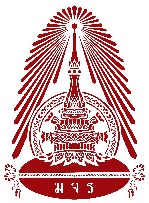 หนังสือขอเสนอบทความเพื่อลงเผยแพร่ในการประชุมวิชาการระดับชาติครั้งที่ ๒เขียนที่ วิทยาลัยสงฆ์พุทธชินราช จังหวัดพิษณุโลกวันที่ ๒๐ พฤษภาคม พ.ศ. ๒๕๖๕ข้าพเจ้าชื่อ  พระครูประทีปธีรวัฒน์ (แสวง งามดี) ที่อยู่ วัดท่าหมื่นราม ตำบลท่าหมื่นราม อำเภอวังทอง จังหวัดพิษณุโลก โทรศัพท์ ๐๙๔-๒๘๗๔๙๔๒  E-mail rikan874942@gmail.comมีความประสงค์ขอส่งบทความ ( √) บทความวิจัย ( ) บทความวิชาการ เรื่อง:(ภาษาไทย) วิเคราะห์การบรรลุธรรมเพื่อความเป็นโสดาบันในคัมภีร์พระพุทธศาสนา(ภาษาอังกฤษ) An Analytical of Enlightenment for Being Sotãpanna in Buddhist Scripturesข้าพเจ้าได้นิพนธ์ขึ้นเพื่อขอจบการศึกษาจากวิทยาลัยสงฆ์พุทธชินราช จังหวัดพิษณุโลก ปีการศึกษา ๒๕๖๕ เมื่อคณะกรรมการผู้ทรงคุณวุฒิพิจารณาแล้วมีมติให้แก้ไขปรับปรุงบทความ ข้าพเจ้ามีความยินดีรับไปแก้ไขตามมติดังกล่าวนั้นและและข้าพเจ้าขอรับรองว่า (ทำเครื่องหมาย √ )(√) เป็นผลงานของข้าพเจ้าแต่เพียงผู้เดียว( ) เป็นผลงานของข้าพเจ้าและผู้ร่วมนิพนธ์ตามชื่อที่ระบุในแต่ละบท(√) บทความนี้ไม่เคยลงตีพิมพ์ในวารสารใดมาก่อน(√) บทความนี้ไม่ได้คัดลอกหรือดัดแปลงมาจากของผู้ใดทั้งสิ้นทั้งนี้ ข้าพเจ้าได้ชำระค่าธรรมเนียมขอลงบทความการประชุมวิชาการระดับชาติ ครั้งที่๒ ตามระเบียบที่ได้กำหนดไว้ ชำระค่าลงทะเบียน ธนาคารทหารไทยธนชาติ เลขที่บัญชี 354-2-32172-8( ) บุคคลภายนอก/นักวิจัย     ๒,๕๐๐ บาท(√) นิสิต/บุคลากร มจร          ๑,๕๐๐ บาท ( ) นำเสนอด้วยโปสเตอร์        ๑,๐๐๐ บาท อนึ่งแม้ข้าพเจ้าปรับแก้ไขแล้วแต่งานยังไม่เรียบร้อยและไม่ได้รับการตีพิมพ์ข้าพเจ้าไม่ประสงค์รับเงินค่าทำเนียมคืน และจะยอมรับการพิจารณาของคณะกองบรรณาธิการถือเป็นที่สิ้นสุดลงชื่อ พระครูประทีปธีรวัฒน์(พระครูประทีปธีรวัฒน์ (แสวง งามดี))ผู้นิพนธ์บทความ